COMPROMISO DE HONORYo, ……………………………………………………al firmar este compromiso, reconozco que el presente examen está diseñado para ser resuelto de manera individual, que puedo usar una calculadora ordinaria para cálculos aritméticos, un lápiz o esferográfico; que solo puedo comunicarme con la persona responsable de la recepción del examen; y, cualquier instrumento de comunicación que hubiere traído, debo apagarlo y depositarlo en la parte anterior del aula, junto con algún otro material que se encuentre acompañándolo.  No debo además, consultar libros, notas, ni apuntes adicionales a las que se entreguen en esta evaluación. Los temas debo desarrollarlos de manera ordenada.  Firmo al pie del presente compromiso, como constancia de haber leído y aceptar la declaración anterior.Firma:……………………….NÚMERO DE MATRÍCULA………..……. PARALELO:……….SEÑALE LO CORRECTO. (VALE 30 PUNTOS)La cuenta contable  que registra el costo de producción terminada y retenida es:Inventario de Productos Terminados.Inventario de Materiales.	Inventario de Productos en Proceso.En un sistema de costeo por procesos, el costo de mano de obra indirecta se incluye en el elemento:Materiales.	Mano de Obra.	Costos Generales de Fabricación.	En un sistema de costeo por procesos, el elemento material incluye:Tanto el material directo como indirecto.Solamente el material directo.	Solamente el material indirecto.COSTOS POR ÓRDENES DE PRODUCCIÓN (70 PUNTOS)La empresa industrial "Camín S.A" mantiene el sistema contable por órdenes de producción emplea una sola cuenta de producción en proceso con un auxiliar (Orden de Producción No.1) tiene los siguientes datos:1.- 	Inventario Iniciales						a.	Materia Prima					UNID.		PREC. UNIT.		TOTAL		1,600		 $             80 		 $        128,000 					b.	Productos en Proceso:					Concepto		OP 1				MPD		      $ 34,000 		  		MOD		         14,000				CIF.		         12,000	                TOTAL	 	         60,000NOTA:	Orden No. 1 produce artículo A								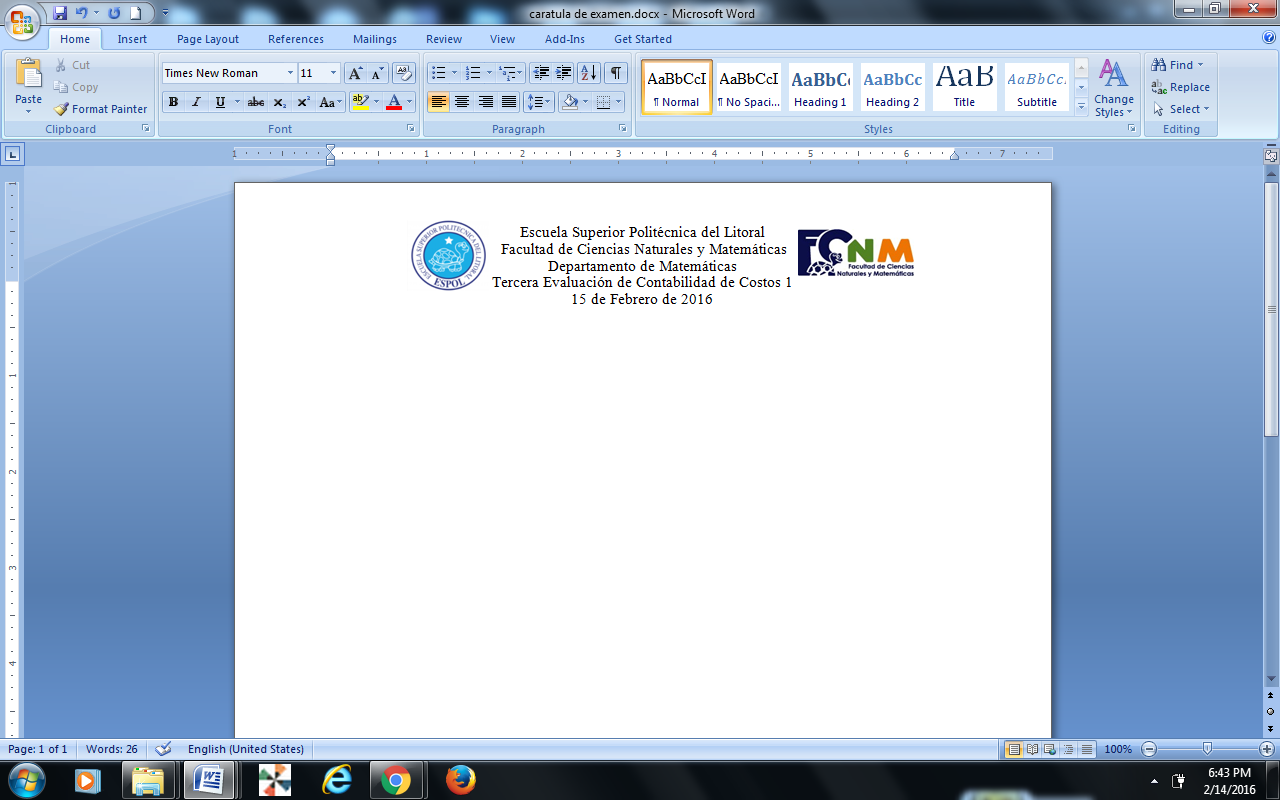 c.	Productos Terminados						UNID.	COST. UNIT.	TOTAL		Artículo A	   600	      $ 900 	$  540,000 					       TOTAL            $  540.000		Recomendaciones:					En las transacciones se deberá analizar los Impuesto y retenciones según corresponda. En la valoración de Materias Primas y  costo de artículos terminados  y vendidos  utilice el método promedio.2.-	Transacciones del período			a.-	Se compró al Proveedor Plastim S.A se detalla a continuación.  Se cancela  con Cheque:	Materias Primas					UNID.	    P. UNIT.	   TOTAL				2,000	      $ 110 	 $ 220,000 							b.-	Pagó salarios (Se emitieron cheques):			  8 Trabajadores directos OP1 	   $ 10,000 			  4 Trabajadores indirectos OP1	        4,000			A todo el personal se le deduce el aporte individual para el Seguro Social y los trabajadores pidieron que se le cancele el Fondo de reserva y los décimos junto con su salario.c.-	Costos Indirectos de Fabricación  ajustes  y cancelaciones: (Elabore un asiento por separado).   	- Arrendamiento de una  maquinaria para el proceso de cortado,  $8,000 (se gira un cheque).	- Depreciación de Edificio de Fábrica 		                        22,080	             - Arrendamiento de un local comercial se cancela a otra sociedad    $1800 (Se gira un cheque).3.-	Consumo del período   				a. 	Materia Prima Directa: Cantidades utilizadas					OP. 1	     1,600							b.-	El presupuesto de capacidad utilizado en el cálculo de la tasa predeterminada fue de 10,000 horas de Mano de Obra Directa.  La fórmula presupuestal de Costos Generales de Fabricación fue de USD 60,000 fijos + USD 10 por unidad de  Horas de Mano de Obra Directa variables.   En la obtención de la tasa predeterminada debe considerar  Los costos totales (Fijos y Variables).		Las horas de Mano de Obra Directa realmente trabajadas fueron:		OP 1		5,000	Horas MOD			Efectúe la aplicación de costos generales.			4.-	Obtener el costo de las siguientes unidades terminadas y efectuar asiento:			Unidades	  Costo	  Total		Producto A	    440			5.-	Ventas   								UNIDADES	   P.U.	   TOTAL		Artículo A	         920	                 $2,200 	   $2,024,000 	Se pide: Asientos contables, Kardex, Hoja de costo, Estado de costos de Productos vendidos y el Estado de Resultado.